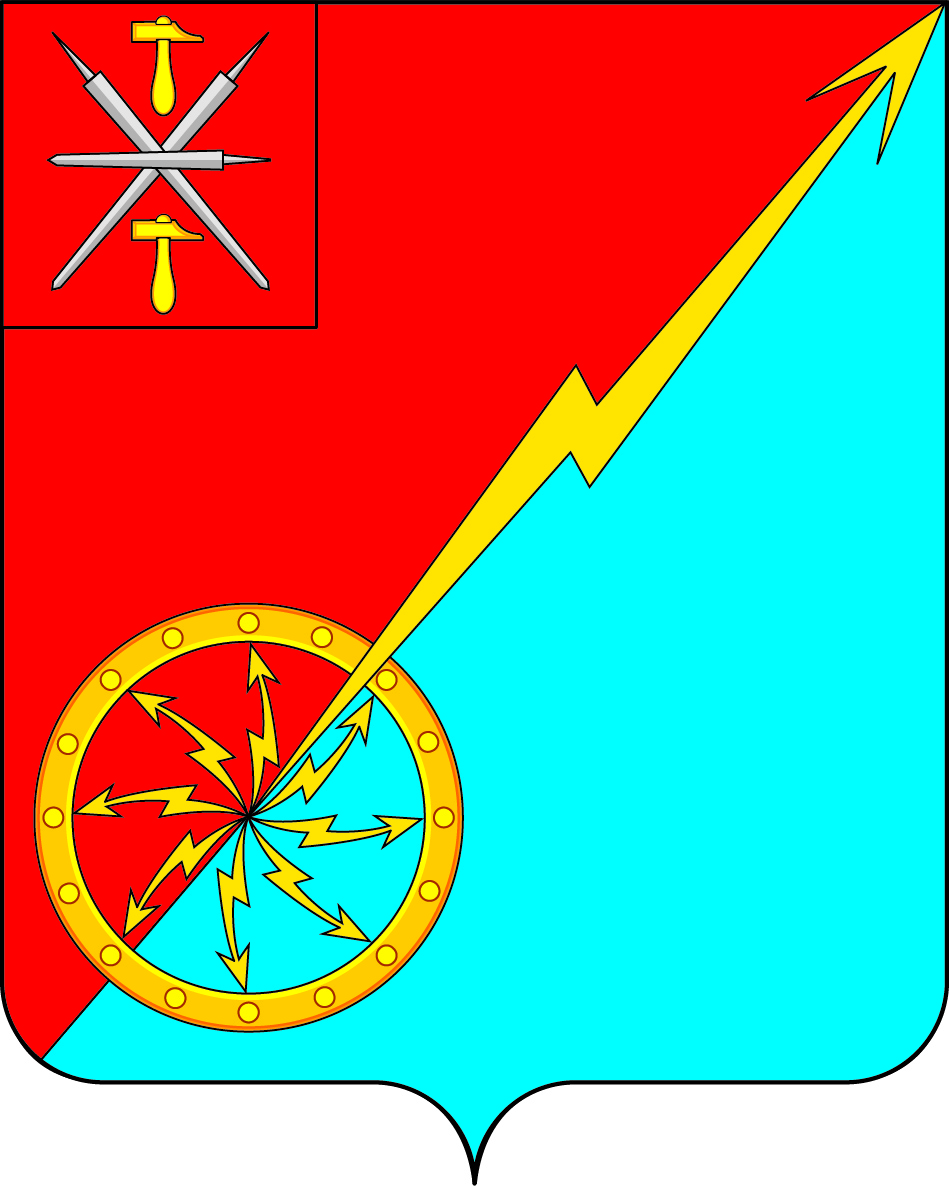 Об утверждении графика приема граждан депутатами Собрания депутатов муниципального образования город Советск Щекинского района В соответствии с Уставом муниципального образования город Советск Щекинского района и Регламентом Собрания депутатов муниципального образования город Советск Щекинского района, Собрание депутатов муниципального образования город Советск Щекинского района РЕШИЛО: Утвердить график приема граждан депутатами Собрания депутатов муниципального образования город Советск Щекинского района (Приложение).Контроль за выполнением настоящего решения оставляю за собой.3.  Решение вступает в силу со дня подписания.Глава муниципального образования город Советск Щекинского района                                   Е. В. Холаимова       Приложениек решению Собрания депутатовмуниципального образования г. Советск Щекинского районаот 16.10. 2019г. № 2-09ГРАФИКприема граждан депутатами Собрания депутатов муниципального образования город Советск Щекинского районаПредварительная запись на прием по телефону (848751) 7-41-37.Собрание депутатов муниципального образованияСобрание депутатов муниципального образованиягород Советск Щекинского районагород Советск Щекинского районаIV созываIV созываРЕШЕНИЕРЕШЕНИЕ от 16 октября 2019 года        № 2-09№ п/пФамилия, имя, отчествоЧасы приемаДни приемаМесто приема граждан1Бондарева Т. В.16-001-ый четверг месяцаКабинет главы муниципального образования г. Советск Щекинского районаадрес: Тульская область, Щекинский район, г. Советск, пл. Советов, д. 1 2Астахова М.В.16-302-ый понедельник месяцаКабинет главы муниципального образования г. Советск Щекинского районаадрес: Тульская область, Щекинский район, г. Советск, пл. Советов, д. 1 3Гусева О. А.16-301-ый понедельник месяцаКабинет главы муниципального образования г. Советск Щекинского районаадрес: Тульская область, Щекинский район, г. Советск, пл. Советов, д. 1 4Власова Е. Я.10-00каждый четверг месяцаКабинет главы муниципального образования г. Советск Щекинского районаадрес: Тульская область, Щекинский район, г. Советск, пл. Советов, д. 1 5Холаимова Е. В.16-301-ый вторник месяцаКабинет главы муниципального образования г. Советск Щекинского районаадрес: Тульская область, Щекинский район, г. Советск, пл. Советов, д. 1 6Артемова И. А.16-001-ая среда месяцаКабинет главы муниципального образования г. Советск Щекинского районаадрес: Тульская область, Щекинский район, г. Советск, пл. Советов, д. 1 7Поляков А. А.17-001-ый вторник месяцаКабинет главы муниципального образования г. Советск Щекинского районаадрес: Тульская область, Щекинский район, г. Советск, пл. Советов, д. 1 8Коробов Е. И.16-304-ый четверг месяцаКабинет главы муниципального образования г. Советск Щекинского районаадрес: Тульская область, Щекинский район, г. Советск, пл. Советов, д. 1 9Гаврилина Н. Д.16-303-ый четверг месяцаКабинет главы муниципального образования г. Советск Щекинского районаадрес: Тульская область, Щекинский район, г. Советск, пл. Советов, д. 1 10Балашов К. И.15-301-ый понедельник месяцаКабинет главы муниципального образования г. Советск Щекинского районаадрес: Тульская область, Щекинский район, г. Советск, пл. Советов, д. 1 